Publicado en Madrid el 25/05/2020 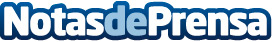 ¿Por qué un cuadro nunca pasa de moda? Según Cuadros.topHay artículos atemporales y que nunca pasan de moda, entre ellos se pueden encontrar elementos decorativos como los cuadrosDatos de contacto:Antonio Gimenez722345445Nota de prensa publicada en: https://www.notasdeprensa.es/por-que-un-cuadro-nunca-pasa-de-moda-segun Categorias: Cine Artes Visuales Marketing http://www.notasdeprensa.es